Маржан ТАУТЕНБАЕВА,Алматы қаласы Білім басқармасыӘлеуметтік мекемелерінің түлектерін бейімдеу және қолдау орталығы«Жастар үйі» коммуналдық мемлекеттік мекемесінің Әдістемелік бірлестік жетекшісі, тәрбиешіБатыр Бауыржан ерлігі – елге мұра	Тақырыбы: 	Аты аңызға айналған ұлтымыздың ары мен намысы – Бауыржан Момышұлының құрметіне арналған «Батыр Бауыржан ерлігі – елге мұра» атты еске алу кеші.	Мақсаты: 	Халқымыздың қаҺарман ұлы, Кеңес Одағының батыры Бауыржан атамыздың өмір жолдары, ерлік күресі, халқына сіңірген еңбегі жайлы таныстыра отырып, келешек ұрпақты өз Отанын сүюге, оның намысы мен абыройын қорғауға даяр болуға, елінің патриоты болуға тәрбиелеу.	Көрнекілігі: Бауыржан Момышұлының портреті, қанатты сөздер, кітап көрмесі, деректі фильм, слайд, аудио-видео аппаратуралар, т.б.	Жүргізуші: Қадірменді қонақтар, ұстаздар және жастар! Аты аңызға, сөзі нақылға айналған қаҺарман тұлға – Бауыржан Момышұлының құрметіне арналған «Батыр Бауыржан ерлігі – елге мұра» атты еске алу кешіне қош келдіңіздер!	Жүргізуші: Тарихымыздан үлкен орын алған, қазақтың дара перзенттерінің бірі – Бауыржан ата жайлы білу ұрпақ парызы, сондықтан бүгінгі кешті Бауыржан атамыздың рухына арнаймыз:Дәл осынау жадыраңқы жәй күні,Болса-дағы қай ғасырдың қай жылы.Ұлы Отаным басымды иіп бір минут,Есіне алмақ сол бір апат қайғыны.	Осы қан майданда мерт болған ерлердің рухына, бүгін арамызда асқар таудай болып жүрген аталарымызға басымызды иіп тағзым етейік.	Жүргізуші: Шығыста таң шапағы жаңа біліне бастаған кез. Еңбек адамдары қаперсіз ұйқыда болатын. Келесі күн жексенбі еді. Кенет батыс жақтан қызылды-жасылды оттар шекараға тақап, ұшақтар гүрілдеп ұшып келеді. Бұл 1941 жылы 22 маусым күні еді. Соғыс осылай басталды.	(Сахна сыртынан дауыс)	«Внимание! Говорит Москва! Передаем важное правительственное сообщение. Граждане и гражданки Советского Союза! Сегодня в 4 часа утра без Всякого объявления войны германские вооруженные силы атаковали границы Советского Союза».	(«Священная война» әні)	Жүргізуші: Иә, соғыс – адамзат өмірінің ұлы трагедиясы. Соғыс – адам жанын қинайтын ең ауыр, ең ащы азап. Осы соғысқа Кеңес Одағының миллиондаған адамы қатысты. Солардың ішінде қазақ халқының арасында аты аңызға айналған, батыр атамыз Б.Момышұлы да болды. Сол сұрапыл соғыста мыңдаған адамдар жаумен арпалысты. Отан үшін жан қиған майдангерлерді 1 минут үнсіздікпен еске алайық. (1 минут үнсіздік)	Жүргізуші: Бауыржан Момышұлы 1910 жылы 24 желтоқсанда Жамбыл облысы, Жуалы ауданындағы Көлбастау ауылында дүниеге келген. Жиырма жастан сәл асқан кезде ол міндетті әскери қызметке шақырылып, өзінің бүкіл болашағын Қызыл Армиямен мәңгілікке байланыстырды.	Бауыржан атамыз сұрапыл соғыстың басынан аяғына дейін қатысты. Ол лейтенанттан бастап, полковник шеніне дейін көтеріліп, взвод, батальон, полк және дивизия басқарған қолбасшы, Бауыржан Момышұлы батырлығымен көзге түсіп 1941 жылы Москва түбінде 27 рет сәтті шайқас жүргізді.	(Фильм көрсетіледі).	Жүргізуші: Қазақфильм киностудиясы түсірген режиссер Қ.Омаровтың «Аңызға айналған Бауыржан» деректі фильмін назарларыңызға ұсынамыз.	Жүргізуші: Алматы қаласының Медеу аудандық Ардагерлер кеңесінің төрағасы әскери ғылымдар докторы, полковник Ким Серікбайұлы Серікбаев ағамыздың Бауыржан атамыз туралы естеліктерін тыңдайық.	Ведущий: Оразбаева А. Расул Гамзатов «Журавли» әні.	Жүргізуші: Келесі сөз кезегі жазушы – Бауыржантанушы Мамытбек Қалдыбайұлында.	Жүргізуші: Қалалық «Бауыржан оқулары» байқауының жүлдегерлері, болашақ ақындар, Жақыпжан Ерсайын, Шайықов Әлібек өздерінің Бауыржан аталарына арнаған толғауларын оқиды.	Республикалық Жасөспірімдер фестивалінің гран-при жүлдегері Тілеш Нұрмұханбеттің орындауында Құрманғазының күйі «Адай».	Халықаралық конкурстардың лауреаты Васильева Натальяның орындауында орыстың халық әні «Эх, дороги».	Иванова Е:	Кешіп өтіп кешегі от-жалыннан,	Дүниеге ерлігімен танылған.	Кең жауырынды, талғардай тік иықты,	Бөрі кеуде, бүркіт қабақ Бауыржан.	Қалтыраған атынан жау ордасы,	Панфиловтың жорықтағы жолдасы,	Даңқ туын майдандағы көтерген,	Гвардия бөлімінің қолбасы.	Малышева Н:	Қ.Аманжолов «Бауыржан».	«Батырым – Бауыржаным»,	Алып ұл, ақын жүрек ердің даңқын.	Келешек келе жатқан көремін деп,	Тік басып туған жерде тұрды қалқып.	Ағамыз асқар тауға тең,	Жау келсе, жау бүйректей етер жаукем.	Емендей, ерегісер сұрапылмен,	Басымен бұлтты жайпап біздің Баукең.	Жүргізуші: Б.Момышұлы тек қана майдангер емес, айтулы қаламгер болды. Ұлы Отан соғысы кезінде басынан өткізген оқиғаларын, соғыс, жеңіс туралы естеліктерін бірнеше кітап етіп жазды. Бауыржан атамыздың еңбектерін оң жақтарыңыздағы кітап көрмесінен көріп отырсыздар.	Жүргізуші: Бауыржан Момышұлының Ұлы Отан соғысында көрсеткен ерліктері туралы Танысқұлов С. баяндайды (слайд көрсетіледі).	Исатаев Н: Бауыржан Момышұлы – елі үшін ерен ерлік жасаған, өнегесі ұрпаққа үлгі болатын ұлы тұлға. Туған елінің бақыты үшін күрескен қаҺарман перзенттерін халқы шексіз сүйіп, өнегесін үлгі-құрмет тұтып, мәңгілік есте сақтайды.	Б.Момышұлы соғыста көрсеткен ерлігі үшін орден, медальдармен марапатталды. Қазақ халқы қашанда өзінің ұлдарын ұмытпаған. Б.Момышұлына халықтың өзі «батыр» деп ат беріп, жоғары құрмет көрсете білді. Кеңес Одағының Батыры атағын алған. Қ.Р.Президенті Н.Ә.Назарбаевтың жарлығымен «Халық қаҺарманы» деген атақ берілді.	Б.Момышұлының 2010 жылдың 24-желтоқсан – туған күн мерейтойына байланысты елімізде және шет елдерде батырға құрмет көрсетілді. Көрші Ресей мемлекетінің астанасы Мәскеу қаласындағы №229 мектебіне Б.Момышұлының атағы берілді. Алматы қаласындағы 28-Панфиловшылар паркінде Б.Момышұлына арнап ескерткіш орнатылды.	1947 жылы Бауыржан Момышұлы Красноярскде әскери қызметте жүргенде былай деп жазған екен.		Қадірін білмеппіз ғой тірі кезде,		Деп жырлар сорлы қазақ мен өлгенде.		Ұрпақ атар сексен мен жүздігімді,		Тарихтың түкпірінен сөз келгенде.	Батырдың өзі жазғандай 100  жасқа толған тойы Қазақстанның жер-жерінде, Ресейде аталып өтті. Бауыржан атамыз сияқты өмірі өнегелі істерге толы қасиетті тұлғаны жете біліп, оларды мәңгі есте сақтау – біздің қасиетті борышымыз. Осыны ұмытпайық, Жас ұрпақ!	Кешімізді Ескендір Хасанғалиевтің «Атамекен» әнімен аяқтаймыз.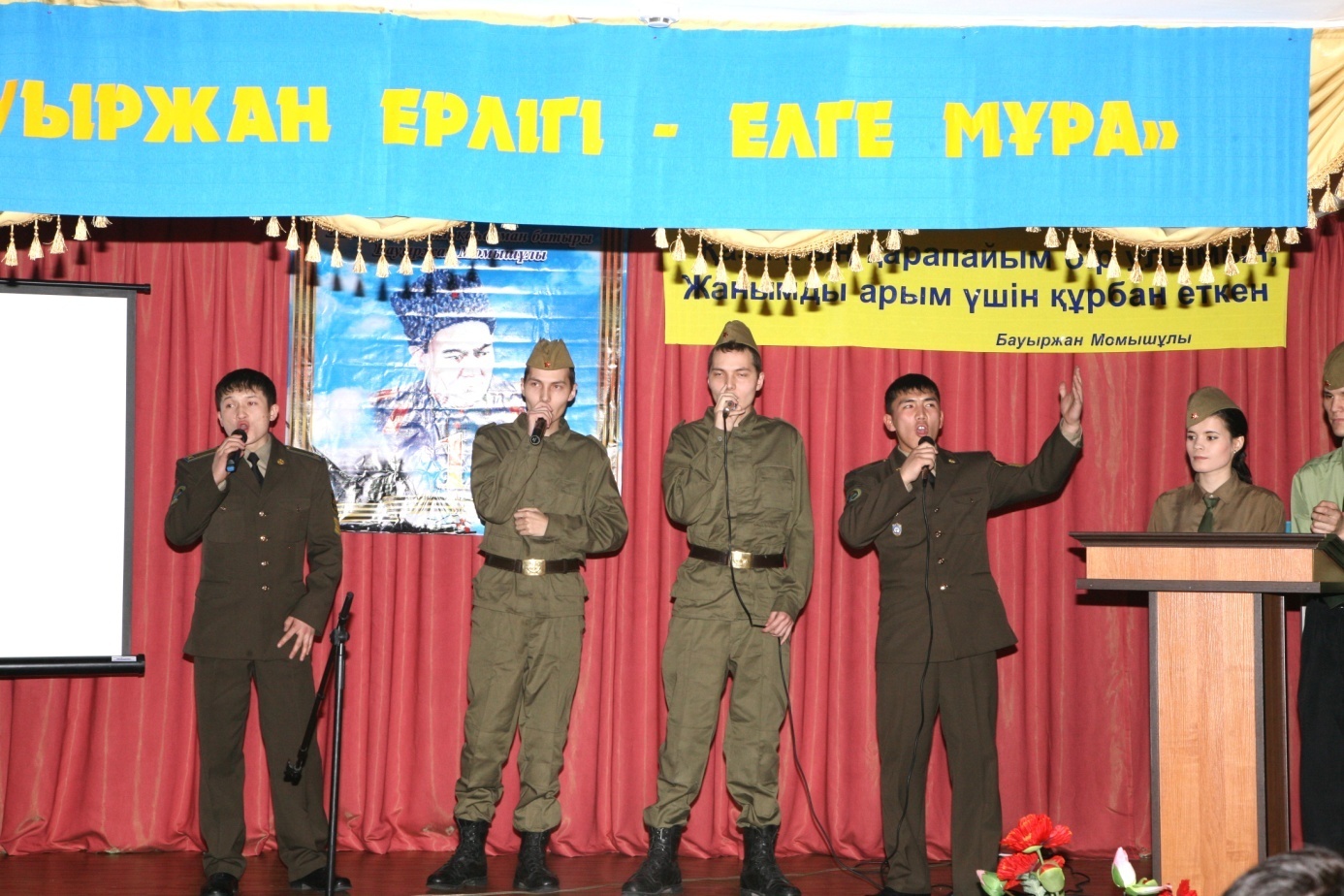 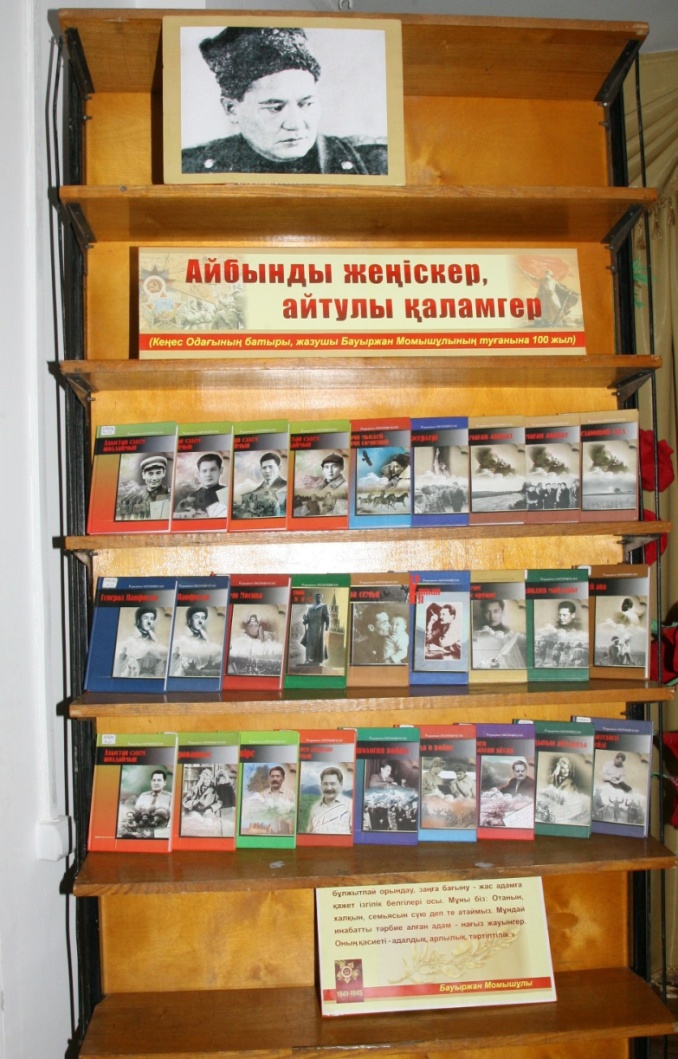 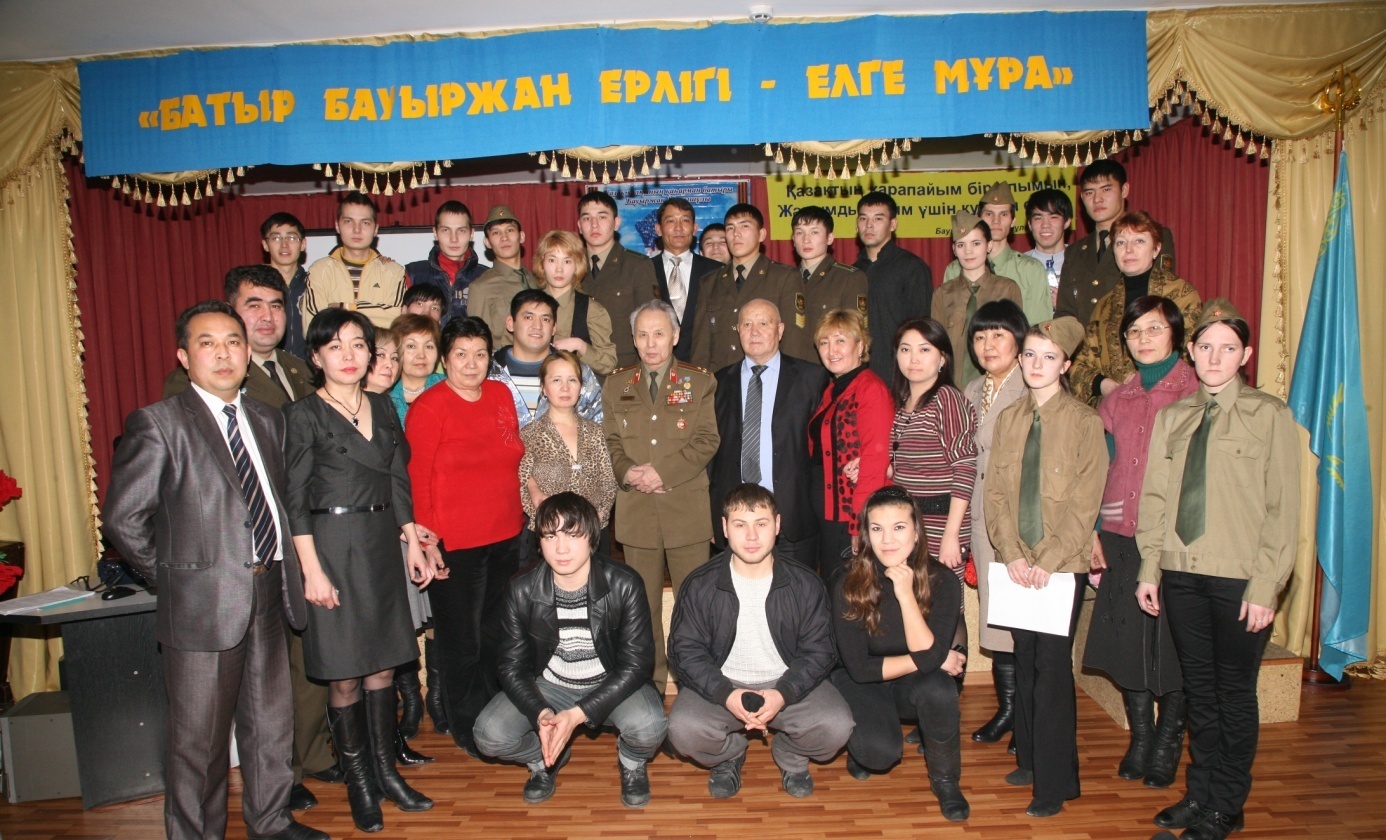 